АНКЕТА-ЗАЯВЛЕНИЕ НА ВЫПУСК БАНКОВСКОЙ КАРТЫЯ, нижеподписавшийся (Клиент), данные которого указаны в настоящей Анкете-Заявлении, прошу АО «МОСКОМБАНК», (далее – Банк) рассматривать настоящую Анкету-Заявление, как мое предложение (далее, также Оферта) на выпуск на мое имя банковской карты. Я подтверждаю, что ознакомлен, понимаю и полностью согласен с «Правилами выпуска банковских карт, их использования, предоставления дополнительных сервисов и овердрафтного кредитования» (Правила), размещенными на официальном сайте банка москомбанк.рф, а также с тарифами Банка и обязуюсь их неукоснительно выполнять, а также сообщаю о себе следующую достоверную информацию. В соответствии с Федеральным законом от 27.07.2006 № 152-ФЗ «О персональных данных» выражаю свое согласие на следующие действия с моими персональными данными: сбор, использование, накопление, хранение, уточнение, передачу (в предусмотренных законодательством РФ случаях) и уничтожение на срок с момента подписания мною Анкеты-заявления и на период, определяемый сроком исковой давности, предоставления отчетности, ведения архивного делопроизводства, а также иными требованиями действующего законодательства.Я согласен, что Банк в соответствии со ст. 32 Гражданского процессуального кодекса РФ вправе предъявить иск к Клиенту Мировому судье судебного участка № 366 района Хамовники г. Москвы или в Хамовнический районный суд г. Москвы.  Отметки АО «МОСКОМБАНК» №п/пРЕКВИЗИТЫ КЛИЕНТАРЕКВИЗИТЫ КЛИЕНТА1Фамилия, Имя, Отчество2Дата и место рождения3Тип документа, удостоверяющего личность, серия, номер, кем выдан, когда4Адрес места жительства (регистрации) или места пребывания5Контактные телефоны – домашний и мобильный телефоны, электронная почта6ИНН (если имеется)7СНИЛС (если имеется)ДОПОЛНИТЕЛЬНЫЕ СВЕДЕНИЯ О КЛИЕНТЕ В СООТВЕТСТВИИ С ФЕДЕРАЛЬНЫМ ЗАКОНОМ № 115-ФЗДОПОЛНИТЕЛЬНЫЕ СВЕДЕНИЯ О КЛИЕНТЕ В СООТВЕТСТВИИ С ФЕДЕРАЛЬНЫМ ЗАКОНОМ № 115-ФЗ8Я и/или мой супруг (супруга), и/или мои ближайшие родственники  являются публичными должностными лицами (российским/иностранным) или их представителями  - да - нет9При проведении банковских операцийи сделок мои действия контролируются другим физическим лицом (бенефициарным владельцем) - да  - нет10Я являюсь гражданином другой страны и/или имею двойное гражданство, и/или имею вид на жительство в иностранном государстве, и/или имею разрешение на работу в иностранном государстве («грин-карта»), и/или пребываю на территории иностранного государства более 31 дня в году (либо 183 дней за последние три года)  - да - нет, я являюсь гражданином только Российской Федерации  ПАРАМЕТРЫ КАРТЫПАРАМЕТРЫ КАРТЫ11Тип карты с магнитной полосой,  микропроцессором и возможностью бесконтактного использования - МИР премиальная      - МИР классическая	  12Тип карты с магнитной полосой и микропроцессором - Visa золотая      - Visa классическая	   - MasterCard золотая                  - с фото держателя  - MasterCard стандартная          - с фото держателя13Дизайн карты,если не отмечено, то по выбору Банка - индивидуальный дизайн загружается на сайте Банка - типовой дизайн (укажите)       - по выбору Банка14Валюта счета - рубли РФ         -доллары США         - евро15Имя и фамилия держателя, так как они должны быть указаны на карте (латинскими буквами)15Кодовое слово17Срок выпуска карты,если не отмечено, то обычно - обычно - срочноДОПОЛНИТЕЛЬНЫЙ СЕРВИСДОПОЛНИТЕЛЬНЫЙ СЕРВИС18СМС – информирование,если не указано подключить с использованием мобильного телефона, указанного в п. 5 - подключить, телефон       - не подключать19MirAccept или 3D-Secure,если не отмечено – не подключать - подключить - не подключать20Электронный банк - подключитьПодпись«________»___________________________20___г.Фамилия, имя, отчество (полностью)Отдел банковских картОтдел банковских картОтдел банковских картОтдел банковских картОтдел банковских картОтдел банковских картОтдел банковских картОтдел банковских картОтдел банковских картОтдел банковских картОтдел банковских картОтдел банковских картОтдел банковских картОтдел банковских картОтдел банковских картфамилия, инициалыфамилия, инициалыфамилия, инициалыфамилия, инициалыфамилия, инициалыфамилия, инициалыфамилия, инициалыфамилия, инициалыфамилия, инициалыфамилия, инициалыфамилия, инициалыфамилия, инициалыфамилия, инициалыфамилия, инициалыфамилия, инициалыподписьподписьподписьподписьОткрыт специальный карточный счет №Открыт специальный карточный счет №Открыт специальный карточный счет №Открыт специальный карточный счет №Открыт специальный карточный счет №Открыт специальный карточный счет №Открыт специальный карточный счет №Открыт специальный карточный счет №Открыт специальный карточный счет №Открыт специальный карточный счет №Открыт специальный карточный счет №Уполномоченный руководитель БанкаУполномоченный руководитель БанкаУполномоченный руководитель БанкаУполномоченный руководитель БанкаУполномоченный руководитель БанкаУполномоченный руководитель БанкаУполномоченный руководитель БанкаУполномоченный руководитель БанкаУполномоченный руководитель БанкаУполномоченный руководитель БанкаУполномоченный руководитель БанкаУполномоченный руководитель БанкаУполномоченный руководитель БанкаУполномоченный руководитель БанкаУполномоченный руководитель Банка20М.П.М.П.М.П.М.П.М.П.М.П.М.П.М.П.М.П.М.П.М.П.М.П.М.П.М.П.М.П.М.П.М.П.М.П.М.П.М.П.М.П.М.П.М.П.М.П.М.П.М.П.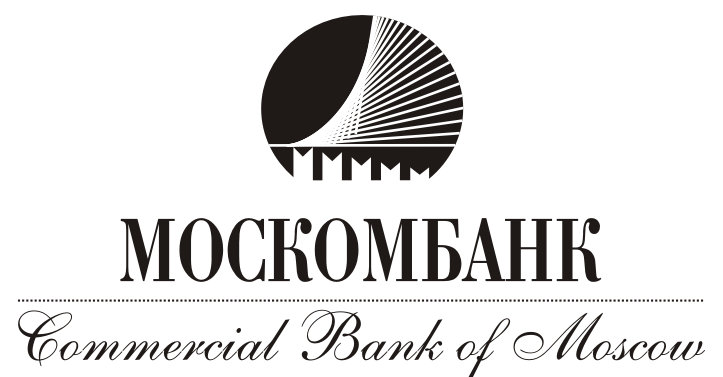 